附录1  资格审查条件（资质最低要求）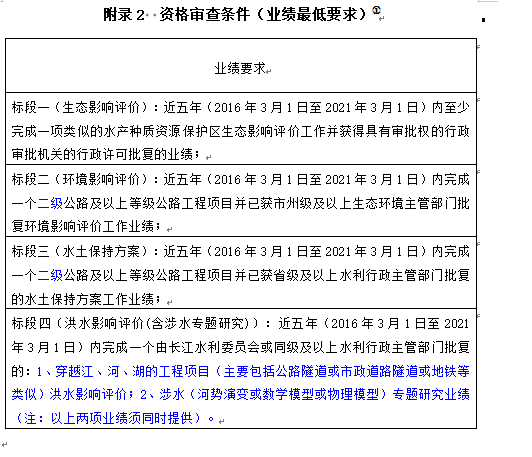 附录3  资格审查条件（信誉最低要求）附录4  资格审查条件（项目负责人最低要求）附录5  资格审查条件（其他主要咨询人员最低要求）第三章  评标办法（综合评估法）评标办法前附表咨询企业资质等级要求标段一（生态影响评价）：无标段二（环境影响评价）：无标段三（水土保持方案）：无标段四〔洪水影响评价(含涉水专题研究)〕：无信誉要求标段一（生态影响评价）：无标段二（环境影响评价）：无标段三（水土保持方案）：无标段四〔洪水影响评价(含涉水专题研究)〕：无标段号人员数量资 格 要 求标段一（生态影响评价）项目负责人1人1、负责人应具有水生生物资源相关专业高级职称；2、作为项目负责人至少主持过一个国家级水产种质资源保护区生态影响评价工作业绩标段二（环境影响评价）项目负责人1人生态环境部注册的环评工程师；2、环境工程行业的工程师职称；3、作为项目负责人至少主持过一个二级公路及以上等级公路工程项目的环境影响评价工作业绩。标段三（水土保持方案）项目负责人1人1、水利行业的工程师职称；2、作为项目负责人至少主持过一个二级公路及以上等级公路工程项目并已获省级水利行政主管部门批复的水土保持方案工作业绩。标段四〔洪水影响评价(含涉水专题研究)〕项目负责人1人1、水利行业的工程师职称；2、作为项目负责人至少主持过一个由长江水利委员会或同级别及以上水利行政主管部门批复的1、穿越江、河、湖的工程项目（主要包括公路隧道或市政道路隧道或地铁等类似）洪水影响评价；2、涉水（河势演变或水流泥沙数学模型或实体物理模型）专题研究的工作业绩。标段一（生态影响评价）无标段二（环境影响评价）无标段三（水土保持方案）无标段四〔洪水影响评价(含涉水专题研究)〕无条款号条款号评审因素与评审标准1评标方法综合评分相等时，评标委员会依次按照以下优先顺序推荐中标候选人或确定中标人：（1）评标价低的投标人优先；（2）商务和技术得分较高的投标人优先；（3）随机摇号确定排序。2.1.12.1.3形式评审与响应性评审标准第一个信封（商务及技术文件）评审标准：（1）投标文件按照招标文件规定的格式、内容填写，字迹清晰可辨：a.投标函按招标文件规定填报了项目名称、标段号、补遗书编号（如有）、咨询服务期限、服务质量要求、安全目标及环保目标；b.投标文件组成齐全完整，内容均按规定填写。（2）投标文件上法定代表人或其委托代理人的签字、投标人的单位章盖章齐全，符合招标文件规定。（3）与申请资格预审时比较，投标人发生合并、分立、破产等重大变化的，仍具备资格预审文件规定的相应资格条件且其投标未影响招标公正性：a.投标人应提供相关部门的合法批件及企业法人营业执照和资质证书等证件的副本变更记录复印件；b.投标人仍然满足资格预审文件中规定的资格预审条件最低要求（资质、业绩、人员、信誉等）；c.与所投标段的其他投标人不存在控股、管理关系或单位负责人为同一人的情况；与招标人也不存在利害关系并可能影响招标公正性。（4）投标人按照招标文件的规定提供了投标保证金：a.投标保证金金额符合招标文件规定的金额，且投标保证金有效期与投标有效期一致；b.若投标保证金采用现金或支票形式提交，投标人应在递交投标文件截止时间之前，将投标保证金由投标人的基本账户转入招标人指定账户；c.若投标保证金采用银行保函形式提交，银行保函的格式、开具保函的银行均满足招标文件要求，且在递交投标文件截止时间之前向招标人提交了银行保函原件。（5）投标人法定代表人授权委托代理人签署投标文件的，须提交授权委托书，且授权人和被授权人均在授权委托书上签名，未使用印章、签名章或其他电子制版签名代替。（6）投标人法定代表人亲自签署投标文件的，提供了法定代表人身份证明，且法定代表人在法定代表人身份证明上签名，未使用印章、签名章或其他电子制版签名代替。（7）投标人以联合体形式投标时，联合体满足招标文件的要求：a.未进行资格预审的，投标人按照招标文件提供的格式签订了联合体协议书，明确各方承担连带责任，并明确了联合体牵头人；b.已进行资格预审的，投标人提供了资格预审申请文件中所附的联合体协议书复印件，且通过资格预审后的联合体无成员增减或更换的情况。（8）投标人如有分包计划，符合招标文件第二章“投标人须知”第1.11款规定，且按招标文件第七章“投标文件格式”的要求填写了“拟分包项目情况表”。（9）同一投标人未提交两个以上不同的投标文件，但招标文件要求提交备选投标的除外。（10）投标文件中未出现有关投标报价的内容。（11）投标文件载明的招标项目完成期限未超过招标文件规定的时限。续上表条款号条款号评审因素与评审标准2.1.12.1.3形式评审与响应性评审标准（12）投标文件对招标文件的实质性要求和条件作出响应。（13）权利义务符合招标文件规定：a.投标人应接受招标文件规定的风险划分原则，未提出新的风险划分办法；b.投标人未增加委托人的责任范围，或减少投标人义务；c.投标人未提出不同的支付办法；d.投标人对合同纠纷、事故处理办法未提出异议；e.投标人在投标活动中无欺诈行为；f.投标人未对合同条款有重要保留。（14）投标文件正、副本份数符合招标文件第二章“投标人须知”第3.7.4项规定。……第二个信封（报价文件）评审标准：（1）投标文件按照招标文件规定的格式、内容填写，字迹清晰可辨，内容齐全完整：a.投标函按招标文件规定填报了项目名称、标段号、补遗书编号（如有）、投标价（包括大写金额和小写金额）；b.已标价咨询服务费用清单说明文字与招标文件规定一致，未进行实质性修改和删减；c.投标文件组成齐全完整，内容均按规定填写。（2）投标文件上法定代表人或其委托代理人的签字、投标人的单位章盖章齐全，符合招标文件规定。（3）投标报价未超过招标文件设定的最高投标限价（如有）。（4）投标报价的大写金额能够确定具体数值。（5）同一投标人未提交两个以上不同的投标报价，但招标文件要求提交备选投标的除外。（6）投标文件正、副本份数符合招标文件第二章“投标人须知”第3.7.4项规定。……2.1.2资格评审标准（1）投标人具备有效的营业执照、组织机构代码证、资质证书（如需要）和基本账户开户许可证。（2）投标人的资质等级符合招标文件规定。（3）投标人的类似项目业绩符合招标文件规定。（4）投标人的信誉符合招标文件规定。（5）投标人的项目负责人资格符合招标文件规定。（6）投标人的其他要求符合招标文件规定。（7）投标人不存在第二章“投标人须知”第1.4.3项或第1.4.4项规定的任何一种情形。（8）以联合体形式参与投标的，联合体各方均未再以自己名义单独或参加其他联合体在同一标段中投标；独立参与投标的，投标人未同时参加联合体在同一标段中投标。……评审标准（适用于标段一：生态影响评价）评审标准（适用于标段一：生态影响评价）评审标准（适用于标段一：生态影响评价）评审标准（适用于标段一：生态影响评价）评审标准（适用于标段一：生态影响评价）评审标准（适用于标段一：生态影响评价）评审标准（适用于标段一：生态影响评价）评审标准（适用于标段一：生态影响评价）评审标准（适用于标段一：生态影响评价）条款号条款内容条款内容条款内容编列内容编列内容编列内容编列内容编列内容2.2.1分值构成（总分100分）分值构成（总分100分）分值构成（总分100分）第一个信封（商务及技术文件）评分分值构成：技术建议书：30分（25~35分）主要人员：30分（25~40分）技术能力：0 分（0~5分）业绩： 25分（10~25分）履约信誉：5分（5~10分）第二个信封（报价文件）评分分值构成：评标价： 10 分第一个信封（商务及技术文件）评分分值构成：技术建议书：30分（25~35分）主要人员：30分（25~40分）技术能力：0 分（0~5分）业绩： 25分（10~25分）履约信誉：5分（5~10分）第二个信封（报价文件）评分分值构成：评标价： 10 分第一个信封（商务及技术文件）评分分值构成：技术建议书：30分（25~35分）主要人员：30分（25~40分）技术能力：0 分（0~5分）业绩： 25分（10~25分）履约信誉：5分（5~10分）第二个信封（报价文件）评分分值构成：评标价： 10 分第一个信封（商务及技术文件）评分分值构成：技术建议书：30分（25~35分）主要人员：30分（25~40分）技术能力：0 分（0~5分）业绩： 25分（10~25分）履约信誉：5分（5~10分）第二个信封（报价文件）评分分值构成：评标价： 10 分第一个信封（商务及技术文件）评分分值构成：技术建议书：30分（25~35分）主要人员：30分（25~40分）技术能力：0 分（0~5分）业绩： 25分（10~25分）履约信誉：5分（5~10分）第二个信封（报价文件）评分分值构成：评标价： 10 分2.2.2评标基准价计算方法评标基准价计算方法评标基准价计算方法评标基准价计算方法： 在开标现场，招标人将当场计算并宣布评标基准价。(1)评标价的确定：评标价=投标函文字报价(2)评标价平均值的计算：方案一：按第一个信封（商务及技术文件）评审得分由高到低的 顺序选取前 3 名（若不足 3 名，则选取相应数量），对其第二个信封（报 价文件）的评标价作算术平均（根据第二章“投标人须知”第 5.2.4 项 规定在开标现场被宣布为不进入评标基准价计算的投标报价除外），将 该平均值作为评标价平均值；方案二：除按第二章“投标人须知”第5.2.4项规定开标现场被宣布为不进入评标基准价计算的投标报价之外，所有投标人的评标价去掉一个最高值和一个最低值后的算术平均值即为评标价平均值（如果参与评标价平均值计算的有效投标人少于5家时，则计算评标价平均值时不去掉最高值和最低值）。(3)评标基准价的确定:评标基准价=评标价平均值×（1-下浮系数）下浮系数将从1%~5%中选取5个数，步距不小于0.5%，设置等差数列，并在开标时随机抽取。如果投标人认为某一标段的评标基准价计算有误， 有权在开标现场提出，经当场核实确认之后，可重新宣布评标基准价。在评标过程中，评标委员会应对招标人计算的评标基准价进行复核，存在计算错误的应予以修正并在评标报告中作出说明。除此之外，评标基准价在整个评标期间保持不变，不随任何因素发生变化。评标基准价计算方法： 在开标现场，招标人将当场计算并宣布评标基准价。(1)评标价的确定：评标价=投标函文字报价(2)评标价平均值的计算：方案一：按第一个信封（商务及技术文件）评审得分由高到低的 顺序选取前 3 名（若不足 3 名，则选取相应数量），对其第二个信封（报 价文件）的评标价作算术平均（根据第二章“投标人须知”第 5.2.4 项 规定在开标现场被宣布为不进入评标基准价计算的投标报价除外），将 该平均值作为评标价平均值；方案二：除按第二章“投标人须知”第5.2.4项规定开标现场被宣布为不进入评标基准价计算的投标报价之外，所有投标人的评标价去掉一个最高值和一个最低值后的算术平均值即为评标价平均值（如果参与评标价平均值计算的有效投标人少于5家时，则计算评标价平均值时不去掉最高值和最低值）。(3)评标基准价的确定:评标基准价=评标价平均值×（1-下浮系数）下浮系数将从1%~5%中选取5个数，步距不小于0.5%，设置等差数列，并在开标时随机抽取。如果投标人认为某一标段的评标基准价计算有误， 有权在开标现场提出，经当场核实确认之后，可重新宣布评标基准价。在评标过程中，评标委员会应对招标人计算的评标基准价进行复核，存在计算错误的应予以修正并在评标报告中作出说明。除此之外，评标基准价在整个评标期间保持不变，不随任何因素发生变化。评标基准价计算方法： 在开标现场，招标人将当场计算并宣布评标基准价。(1)评标价的确定：评标价=投标函文字报价(2)评标价平均值的计算：方案一：按第一个信封（商务及技术文件）评审得分由高到低的 顺序选取前 3 名（若不足 3 名，则选取相应数量），对其第二个信封（报 价文件）的评标价作算术平均（根据第二章“投标人须知”第 5.2.4 项 规定在开标现场被宣布为不进入评标基准价计算的投标报价除外），将 该平均值作为评标价平均值；方案二：除按第二章“投标人须知”第5.2.4项规定开标现场被宣布为不进入评标基准价计算的投标报价之外，所有投标人的评标价去掉一个最高值和一个最低值后的算术平均值即为评标价平均值（如果参与评标价平均值计算的有效投标人少于5家时，则计算评标价平均值时不去掉最高值和最低值）。(3)评标基准价的确定:评标基准价=评标价平均值×（1-下浮系数）下浮系数将从1%~5%中选取5个数，步距不小于0.5%，设置等差数列，并在开标时随机抽取。如果投标人认为某一标段的评标基准价计算有误， 有权在开标现场提出，经当场核实确认之后，可重新宣布评标基准价。在评标过程中，评标委员会应对招标人计算的评标基准价进行复核，存在计算错误的应予以修正并在评标报告中作出说明。除此之外，评标基准价在整个评标期间保持不变，不随任何因素发生变化。评标基准价计算方法： 在开标现场，招标人将当场计算并宣布评标基准价。(1)评标价的确定：评标价=投标函文字报价(2)评标价平均值的计算：方案一：按第一个信封（商务及技术文件）评审得分由高到低的 顺序选取前 3 名（若不足 3 名，则选取相应数量），对其第二个信封（报 价文件）的评标价作算术平均（根据第二章“投标人须知”第 5.2.4 项 规定在开标现场被宣布为不进入评标基准价计算的投标报价除外），将 该平均值作为评标价平均值；方案二：除按第二章“投标人须知”第5.2.4项规定开标现场被宣布为不进入评标基准价计算的投标报价之外，所有投标人的评标价去掉一个最高值和一个最低值后的算术平均值即为评标价平均值（如果参与评标价平均值计算的有效投标人少于5家时，则计算评标价平均值时不去掉最高值和最低值）。(3)评标基准价的确定:评标基准价=评标价平均值×（1-下浮系数）下浮系数将从1%~5%中选取5个数，步距不小于0.5%，设置等差数列，并在开标时随机抽取。如果投标人认为某一标段的评标基准价计算有误， 有权在开标现场提出，经当场核实确认之后，可重新宣布评标基准价。在评标过程中，评标委员会应对招标人计算的评标基准价进行复核，存在计算错误的应予以修正并在评标报告中作出说明。除此之外，评标基准价在整个评标期间保持不变，不随任何因素发生变化。评标基准价计算方法： 在开标现场，招标人将当场计算并宣布评标基准价。(1)评标价的确定：评标价=投标函文字报价(2)评标价平均值的计算：方案一：按第一个信封（商务及技术文件）评审得分由高到低的 顺序选取前 3 名（若不足 3 名，则选取相应数量），对其第二个信封（报 价文件）的评标价作算术平均（根据第二章“投标人须知”第 5.2.4 项 规定在开标现场被宣布为不进入评标基准价计算的投标报价除外），将 该平均值作为评标价平均值；方案二：除按第二章“投标人须知”第5.2.4项规定开标现场被宣布为不进入评标基准价计算的投标报价之外，所有投标人的评标价去掉一个最高值和一个最低值后的算术平均值即为评标价平均值（如果参与评标价平均值计算的有效投标人少于5家时，则计算评标价平均值时不去掉最高值和最低值）。(3)评标基准价的确定:评标基准价=评标价平均值×（1-下浮系数）下浮系数将从1%~5%中选取5个数，步距不小于0.5%，设置等差数列，并在开标时随机抽取。如果投标人认为某一标段的评标基准价计算有误， 有权在开标现场提出，经当场核实确认之后，可重新宣布评标基准价。在评标过程中，评标委员会应对招标人计算的评标基准价进行复核，存在计算错误的应予以修正并在评标报告中作出说明。除此之外，评标基准价在整个评标期间保持不变，不随任何因素发生变化。2.2.3评标价的偏差率计算公式评标价的偏差率计算公式评标价的偏差率计算公式偏差率=100% ×（投标人评标价－评标基准价）/评标基准价偏差率=100% ×（投标人评标价－评标基准价）/评标基准价偏差率=100% ×（投标人评标价－评标基准价）/评标基准价偏差率=100% ×（投标人评标价－评标基准价）/评标基准价偏差率=100% ×（投标人评标价－评标基准价）/评标基准价条款号条款号评分因素与权重分值评分因素与权重分值评分因素与权重分值评分因素与权重分值评分因素与权重分值评分因素与权重分值评分标准条款号条款号评分因素评分因素评分因素评分因素权重分值各评分因素细分项分值评分标准2.2.4(1)2.2.4(1)技术建议书技术建议书技术建议书30分咨询方案和措施10分满足工程基本要求，得 8 分；切实可行且合理科学的，酌情加分，本项最高得 10 分。2.2.4(1)2.2.4(1)技术建议书技术建议书技术建议书30分本工程咨询工作的重点与难点分析10分满足工程基本要求，得 8 分；切实可行且合理科学的，酌情加分，本项最高得  10分。2.2.4(1)2.2.4(1)技术建议书技术建议书技术建议书30分对本工程的建议10分满足工程基本要求，得 8分；切实可行且合理科学的，酌情加分，本项最高得10分。2.2.4(2)2.2.4(2)主要人员主要人员主要人员30分项目负责人任职资格与业绩30分满足资格审查条件要求得  24分; 每增加一条项目经理资格最低条件业绩要求的加 3分，本项最多加6分。2.2.4(3)2.2.4(3)评标价评标价评标价10分如果投标人的评标价>评标基准价，则评标价得分    ＝F－偏差率×100× E1；（2）如果投标人的评标价≤评标基准价，则评标价得分＝F＋偏差率× 100× E2。本项目下浮系数选取为：1%、1.5%、2%、2.5%、3%  其中：F 是评标价所占的权重分值，E1 是评标价每高于评标基准价一个百分点的扣分值，E2 是评标价每低于评标基准价一个百分点的扣分值。E1=0.2, E2=0.1（注：下浮系数在岳阳市公共资源交易中心对应的开标室，由业主在监管部门的监督下在系统进行随机抽取。）如果投标人的评标价>评标基准价，则评标价得分    ＝F－偏差率×100× E1；（2）如果投标人的评标价≤评标基准价，则评标价得分＝F＋偏差率× 100× E2。本项目下浮系数选取为：1%、1.5%、2%、2.5%、3%  其中：F 是评标价所占的权重分值，E1 是评标价每高于评标基准价一个百分点的扣分值，E2 是评标价每低于评标基准价一个百分点的扣分值。E1=0.2, E2=0.1（注：下浮系数在岳阳市公共资源交易中心对应的开标室，由业主在监管部门的监督下在系统进行随机抽取。）如果投标人的评标价>评标基准价，则评标价得分    ＝F－偏差率×100× E1；（2）如果投标人的评标价≤评标基准价，则评标价得分＝F＋偏差率× 100× E2。本项目下浮系数选取为：1%、1.5%、2%、2.5%、3%  其中：F 是评标价所占的权重分值，E1 是评标价每高于评标基准价一个百分点的扣分值，E2 是评标价每低于评标基准价一个百分点的扣分值。E1=0.2, E2=0.1（注：下浮系数在岳阳市公共资源交易中心对应的开标室，由业主在监管部门的监督下在系统进行随机抽取。）2.2.4(4)2.2.4(4)其他因素技术能力技术能力0分（1）投标人获得与工程咨询管理有关的国家科学技术进步奖，每项加 分，本项累计加分最高0分（2）主编或参编过与工程咨询管理有关的国家、行业（指部级）标准，每项加 分；本项累计加分最高0分（3）投标人获得与工程咨询管理有关的省级科学技术进步奖，每项加 分；本项累计加分最高 分（4）主编或参编过与工程咨询管理有关的地方（指省级）标准，每项加 分；本项累计加分最高 分（5）投标人获得与工程咨询管理有关的专利（发明专利或实用新型专利），每项加 分；本项累计加分最高 分。（1）投标人获得与工程咨询管理有关的国家科学技术进步奖，每项加 分，本项累计加分最高0分（2）主编或参编过与工程咨询管理有关的国家、行业（指部级）标准，每项加 分；本项累计加分最高0分（3）投标人获得与工程咨询管理有关的省级科学技术进步奖，每项加 分；本项累计加分最高 分（4）主编或参编过与工程咨询管理有关的地方（指省级）标准，每项加 分；本项累计加分最高 分（5）投标人获得与工程咨询管理有关的专利（发明专利或实用新型专利），每项加 分；本项累计加分最高 分。（1）投标人获得与工程咨询管理有关的国家科学技术进步奖，每项加 分，本项累计加分最高0分（2）主编或参编过与工程咨询管理有关的国家、行业（指部级）标准，每项加 分；本项累计加分最高0分（3）投标人获得与工程咨询管理有关的省级科学技术进步奖，每项加 分；本项累计加分最高 分（4）主编或参编过与工程咨询管理有关的地方（指省级）标准，每项加 分；本项累计加分最高 分（5）投标人获得与工程咨询管理有关的专利（发明专利或实用新型专利），每项加 分；本项累计加分最高 分。2.2.4(4)2.2.4(4)其他因素业绩业绩25分1、满足资格审查条件（业绩最低要求）得20分；2、在此基础上，每增加1项  满足最低要求的类似  的业绩加1分，最多加 5分。1、满足资格审查条件（业绩最低要求）得20分；2、在此基础上，每增加1项  满足最低要求的类似  的业绩加1分，最多加 5分。1、满足资格审查条件（业绩最低要求）得20分；2、在此基础上，每增加1项  满足最低要求的类似  的业绩加1分，最多加 5分。2.2.4(4)2.2.4(4)其他因素履约信誉履约信誉 5 分1.满足资格审查条件（信誉最低要求）及投标人须知第1.4.4 项的规定，得   5 分2.其他履约信誉，得  0  分1.满足资格审查条件（信誉最低要求）及投标人须知第1.4.4 项的规定，得   5 分2.其他履约信誉，得  0  分1.满足资格审查条件（信誉最低要求）及投标人须知第1.4.4 项的规定，得   5 分2.其他履约信誉，得  0  分评审标准（适用于标段二：环境影响评价）评审标准（适用于标段二：环境影响评价）评审标准（适用于标段二：环境影响评价）条款号条款内容编列内容2.2.1分值构成（总分100分）第一个信封（商务及技术文件）评分分值构成：技术建议书：25分（25~35分）主要人员：25分（25~40分）技术能力：0 分（0~5分）业绩： 20分（10~25分）履约信誉：5分（5~10分）第二个信封（报价文件）评分分值构成：评标价：25 分2.2.2评标基准价计算方法评标基准价计算方法： 在开标现场，招标人将当场计算并宣布评标基准价。(1)评标价的确定：评标价=投标函文字报价(2)评标价平均值的计算：方案一：按第一个信封（商务及技术文件）评审得分由高到低的 顺序选取前 3 名（若不足 3 名，则选取相应数量），对其第二个信封（报 价文件）的评标价作算术平均（根据第二章“投标人须知”第 5.2.4 项 规定在开标现场被宣布为不进入评标基准价计算的投标报价除外），将 该平均值作为评标价平均值；方案二：除按第二章“投标人须知”第5.2.4项规定开标现场被宣布为不进入评标基准价计算的投标报价之外，所有投标人的评标价去掉一个最高值和一个最低值后的算术平均值即为评标价平均值（如果参与评标价平均值计算的有效投标人少于5家时，则计算评标价平均值时不去掉最高值和最低值）。(3)评标基准价的确定:评标基准价=评标价平均值×（1-下浮系数）下浮系数将从1%~5%中选取5个数，步距不小于0.5%，设置等差数列，并在开标时随机抽取。如果投标人认为某一标段的评标基准价计算有误， 有权在开标现场提出，经当场核实确认之后，可重新宣布评标基准价。在评标过程中，评标委员会应对招标人计算的评标基准价进行复核，存在计算错误的应予以修正并在评标报告中作出说明。除此之外，评标基准价在整个评标期间保持不变，不随任何因素发生变化。2.2.3评标价的偏差率计算公式偏差率=100% ×（投标人评标价－评标基准价）/评标基准价条款号评分因素与权重分值评分因素与权重分值评分因素与权重分值评分因素与权重分值评分因素与权重分值评分标准条款号评分因素评分因素评分因素权重分值各评分因素细分项分值评分标准2.2.4(1)技术建议书技术建议书25分咨询方案和措施10分满足工程基本要求，得 8 分；切实可行且合理科学的，酌情加分，本项最高得 10 分。2.2.4(1)技术建议书技术建议书25分本工程咨询工作的重点与难点分析10分满足工程基本要求，得 8 分；切实可行且合理科学的，酌情加分，本项最高得  10分。2.2.4(1)技术建议书技术建议书25分对本工程的建议5分满足工程基本要求，得4.0 分；切实可行且合理科学的，酌情加分，本项最高得5分。2.2.4(2)主要人员主要人员25分项目负责人任职资格与业绩25分满足资格审查条件要求得  20分; 每增加一条项目经理资格最低条件业绩要求的加 2.5分，本项最多加 5 分。2.2.4(3)评标价评标价25分如果投标人的评标价>评标基准价，则评标价得分    ＝F－偏差率×100× E1；（2）如果投标人的评标价≤评标基准价，则评标价得分＝F＋偏差率× 100× E2。本项目下浮系数选取为：1%、1.5%、2%、2.5%、3%  其中：F 是评标价所占的权重分值，E1 是评标价每高于评标基准价一个百分点的扣分值，E2 是评标价每低于评标基准价一个百分点的扣分值。E1=0.2, E2=0.1（注：下浮系数在岳阳市公共资源交易中心对应的开标室，由业主在监管部门的监督下在系统进行随机抽取。）如果投标人的评标价>评标基准价，则评标价得分    ＝F－偏差率×100× E1；（2）如果投标人的评标价≤评标基准价，则评标价得分＝F＋偏差率× 100× E2。本项目下浮系数选取为：1%、1.5%、2%、2.5%、3%  其中：F 是评标价所占的权重分值，E1 是评标价每高于评标基准价一个百分点的扣分值，E2 是评标价每低于评标基准价一个百分点的扣分值。E1=0.2, E2=0.1（注：下浮系数在岳阳市公共资源交易中心对应的开标室，由业主在监管部门的监督下在系统进行随机抽取。）如果投标人的评标价>评标基准价，则评标价得分    ＝F－偏差率×100× E1；（2）如果投标人的评标价≤评标基准价，则评标价得分＝F＋偏差率× 100× E2。本项目下浮系数选取为：1%、1.5%、2%、2.5%、3%  其中：F 是评标价所占的权重分值，E1 是评标价每高于评标基准价一个百分点的扣分值，E2 是评标价每低于评标基准价一个百分点的扣分值。E1=0.2, E2=0.1（注：下浮系数在岳阳市公共资源交易中心对应的开标室，由业主在监管部门的监督下在系统进行随机抽取。）2.2.4(4)其他因素技术能力0分（1）投标人获得与工程咨询管理有关的国家科学技术进步奖，每项加0分，本项累计加分最高0分（2）主编或参编过与工程咨询管理有关的国家、行业（指部级）标准，每项加0分；本项累计加分最高0分（3）投标人获得与工程咨询管理有关的省级科学技术进步奖，每项加0分；本项累计加分最高0分（4）主编或参编过与工程咨询管理有关的地方（指省级）标准，每项加0分；本项累计加分最高0分（5）投标人获得与工程咨询管理有关的专利（发明专利或实用新型专利），每项加0分；本项累计加分最高0分。（1）投标人获得与工程咨询管理有关的国家科学技术进步奖，每项加0分，本项累计加分最高0分（2）主编或参编过与工程咨询管理有关的国家、行业（指部级）标准，每项加0分；本项累计加分最高0分（3）投标人获得与工程咨询管理有关的省级科学技术进步奖，每项加0分；本项累计加分最高0分（4）主编或参编过与工程咨询管理有关的地方（指省级）标准，每项加0分；本项累计加分最高0分（5）投标人获得与工程咨询管理有关的专利（发明专利或实用新型专利），每项加0分；本项累计加分最高0分。（1）投标人获得与工程咨询管理有关的国家科学技术进步奖，每项加0分，本项累计加分最高0分（2）主编或参编过与工程咨询管理有关的国家、行业（指部级）标准，每项加0分；本项累计加分最高0分（3）投标人获得与工程咨询管理有关的省级科学技术进步奖，每项加0分；本项累计加分最高0分（4）主编或参编过与工程咨询管理有关的地方（指省级）标准，每项加0分；本项累计加分最高0分（5）投标人获得与工程咨询管理有关的专利（发明专利或实用新型专利），每项加0分；本项累计加分最高0分。2.2.4(4)其他因素业绩20分1、满足资格审查条件（业绩最低要求）得16分；2、在此基础上，每增加1项  满足最低要求的类似  的业绩加 1分，最多加4 分。1、满足资格审查条件（业绩最低要求）得16分；2、在此基础上，每增加1项  满足最低要求的类似  的业绩加 1分，最多加4 分。1、满足资格审查条件（业绩最低要求）得16分；2、在此基础上，每增加1项  满足最低要求的类似  的业绩加 1分，最多加4 分。2.2.4(4)其他因素履约信誉5分1.满足资格审查条件（信誉最低要求）及投标人须知第1.4.4 项的规定，得 5 分2.其他履约信誉，得  0  分1.满足资格审查条件（信誉最低要求）及投标人须知第1.4.4 项的规定，得 5 分2.其他履约信誉，得  0  分1.满足资格审查条件（信誉最低要求）及投标人须知第1.4.4 项的规定，得 5 分2.其他履约信誉，得  0  分评审标准（适用于标段三：水土保持方案）评审标准（适用于标段三：水土保持方案）评审标准（适用于标段三：水土保持方案）条款号条款内容编列内容2.2.1分值构成（总分100分）第一个信封（商务及技术文件）评分分值构成：技术建议书：25分（25~35分）主要人员：25分（25~40分）技术能力：0 分（0~5分）业绩： 20分（10~25分）履约信誉：5分（5~10分）第二个信封（报价文件）评分分值构成：评标价：25 分2.2.2评标基准价计算方法评标基准价计算方法： 在开标现场，招标人将当场计算并宣布评标基准价。(1)评标价的确定：评标价=投标函文字报价(2)评标价平均值的计算：方案一：按第一个信封（商务及技术文件）评审得分由高到低的 顺序选取前 3 名（若不足 3 名，则选取相应数量），对其第二个信封（报 价文件）的评标价作算术平均（根据第二章“投标人须知”第 5.2.4 项 规定在开标现场被宣布为不进入评标基准价计算的投标报价除外），将 该平均值作为评标价平均值；方案二：除按第二章“投标人须知”第5.2.4项规定开标现场被宣布为不进入评标基准价计算的投标报价之外，所有投标人的评标价去掉一个最高值和一个最低值后的算术平均值即为评标价平均值（如果参与评标价平均值计算的有效投标人少于5家时，则计算评标价平均值时不去掉最高值和最低值）。(3)评标基准价的确定:评标基准价=评标价平均值×（1-下浮系数）下浮系数将从1%~5%中选取5个数，步距不小于0.5%，设置等差数列，并在开标时随机抽取。如果投标人认为某一标段的评标基准价计算有误， 有权在开标现场提出，经当场核实确认之后，可重新宣布评标基准价。在评标过程中，评标委员会应对招标人计算的评标基准价进行复核，存在计算错误的应予以修正并在评标报告中作出说明。除此之外，评标基准价在整个评标期间保持不变，不随任何因素发生变化。2.2.3评标价的偏差率计算公式偏差率=100% ×（投标人评标价－评标基准价）/评标基准价条款号评分因素与权重分值评分因素与权重分值评分因素与权重分值评分因素与权重分值评分因素与权重分值评分标准条款号评分因素评分因素评分因素权重分值各评分因素细分项分值评分标准2.2.4(1)技术建议书技术建议书25分咨询方案和措施10分满足工程基本要求，得 8 分；切实可行且合理科学的，酌情加分，本项最高得 10 分。2.2.4(1)技术建议书技术建议书25分本工程咨询工作的重点与难点分析10分满足工程基本要求，得 8 分；切实可行且合理科学的，酌情加分，本项最高得  10分。2.2.4(1)技术建议书技术建议书25分对本工程的建议5分满足工程基本要求，得4.0 分；切实可行且合理科学的，酌情加分，本项最高得5分。2.2.4(2)主要人员主要人员25分项目负责人任职资格与业绩25分满足资格审查条件要求得  20分; 每增加一条项目经理资格最低条件业绩要求的加 2.5分，本项最多加 5 分。2.2.4(3)评标价评标价25分如果投标人的评标价>评标基准价，则评标价得分    ＝F－偏差率×100× E1；（2）如果投标人的评标价≤评标基准价，则评标价得分＝F＋偏差率× 100× E2。本项目下浮系数选取为：1%、1.5%、2%、2.5%、3%  其中：F 是评标价所占的权重分值，E1 是评标价每高于评标基准价一个百分点的扣分值，E2 是评标价每低于评标基准价一个百分点的扣分值。E1=0.2, E2=0.1（注：下浮系数在岳阳市公共资源交易中心对应的开标室，由业主在监管部门的监督下在系统进行随机抽取。）如果投标人的评标价>评标基准价，则评标价得分    ＝F－偏差率×100× E1；（2）如果投标人的评标价≤评标基准价，则评标价得分＝F＋偏差率× 100× E2。本项目下浮系数选取为：1%、1.5%、2%、2.5%、3%  其中：F 是评标价所占的权重分值，E1 是评标价每高于评标基准价一个百分点的扣分值，E2 是评标价每低于评标基准价一个百分点的扣分值。E1=0.2, E2=0.1（注：下浮系数在岳阳市公共资源交易中心对应的开标室，由业主在监管部门的监督下在系统进行随机抽取。）如果投标人的评标价>评标基准价，则评标价得分    ＝F－偏差率×100× E1；（2）如果投标人的评标价≤评标基准价，则评标价得分＝F＋偏差率× 100× E2。本项目下浮系数选取为：1%、1.5%、2%、2.5%、3%  其中：F 是评标价所占的权重分值，E1 是评标价每高于评标基准价一个百分点的扣分值，E2 是评标价每低于评标基准价一个百分点的扣分值。E1=0.2, E2=0.1（注：下浮系数在岳阳市公共资源交易中心对应的开标室，由业主在监管部门的监督下在系统进行随机抽取。）2.2.4(4)其他因素技术能力0分（1）投标人获得与工程咨询管理有关的国家科学技术进步奖，每项加0分，本项累计加分最高0分（2）主编或参编过与工程咨询管理有关的国家、行业（指部级）标准，每项加0分；本项累计加分最高0分（3）投标人获得与工程咨询管理有关的省级科学技术进步奖，每项加0分；本项累计加分最高0分（4）主编或参编过与工程咨询管理有关的地方（指省级）标准，每项加0分；本项累计加分最高0分（5）投标人获得与工程咨询管理有关的专利（发明专利或实用新型专利），每项加0分；本项累计加分最高0分。（1）投标人获得与工程咨询管理有关的国家科学技术进步奖，每项加0分，本项累计加分最高0分（2）主编或参编过与工程咨询管理有关的国家、行业（指部级）标准，每项加0分；本项累计加分最高0分（3）投标人获得与工程咨询管理有关的省级科学技术进步奖，每项加0分；本项累计加分最高0分（4）主编或参编过与工程咨询管理有关的地方（指省级）标准，每项加0分；本项累计加分最高0分（5）投标人获得与工程咨询管理有关的专利（发明专利或实用新型专利），每项加0分；本项累计加分最高0分。（1）投标人获得与工程咨询管理有关的国家科学技术进步奖，每项加0分，本项累计加分最高0分（2）主编或参编过与工程咨询管理有关的国家、行业（指部级）标准，每项加0分；本项累计加分最高0分（3）投标人获得与工程咨询管理有关的省级科学技术进步奖，每项加0分；本项累计加分最高0分（4）主编或参编过与工程咨询管理有关的地方（指省级）标准，每项加0分；本项累计加分最高0分（5）投标人获得与工程咨询管理有关的专利（发明专利或实用新型专利），每项加0分；本项累计加分最高0分。2.2.4(4)其他因素业绩20分1、满足资格审查条件（业绩最低要求）得16分；2、在此基础上，每增加1项  满足最低要求的类似  的业绩加 1分，最多加4 分。1、满足资格审查条件（业绩最低要求）得16分；2、在此基础上，每增加1项  满足最低要求的类似  的业绩加 1分，最多加4 分。1、满足资格审查条件（业绩最低要求）得16分；2、在此基础上，每增加1项  满足最低要求的类似  的业绩加 1分，最多加4 分。2.2.4(4)其他因素履约信誉5分1.满足资格审查条件（信誉最低要求）及投标人须知第1.4.4 项的规定，得 5 分2.其他履约信誉，得  0  分1.满足资格审查条件（信誉最低要求）及投标人须知第1.4.4 项的规定，得 5 分2.其他履约信誉，得  0  分1.满足资格审查条件（信誉最低要求）及投标人须知第1.4.4 项的规定，得 5 分2.其他履约信誉，得  0  分评审标准适用于标段四：〔洪水影响评价（含涉水专题研究）〕评审标准适用于标段四：〔洪水影响评价（含涉水专题研究）〕评审标准适用于标段四：〔洪水影响评价（含涉水专题研究）〕评审标准适用于标段四：〔洪水影响评价（含涉水专题研究）〕评审标准适用于标段四：〔洪水影响评价（含涉水专题研究）〕评审标准适用于标段四：〔洪水影响评价（含涉水专题研究）〕评审标准适用于标段四：〔洪水影响评价（含涉水专题研究）〕评审标准适用于标段四：〔洪水影响评价（含涉水专题研究）〕评审标准适用于标段四：〔洪水影响评价（含涉水专题研究）〕条款号条款内容条款内容条款内容编列内容编列内容编列内容编列内容编列内容2.2.1分值构成（总分100分）分值构成（总分100分）分值构成（总分100分）第一个信封（商务及技术文件）评分分值构成：技术建议书：30分（25~35分）主要人员：30分（25~40分）技术能力：0 分（0~5分）业绩： 25分（10~25分）履约信誉：5分（5~10分）第二个信封（报价文件）评分分值构成：评标价： 10 分第一个信封（商务及技术文件）评分分值构成：技术建议书：30分（25~35分）主要人员：30分（25~40分）技术能力：0 分（0~5分）业绩： 25分（10~25分）履约信誉：5分（5~10分）第二个信封（报价文件）评分分值构成：评标价： 10 分第一个信封（商务及技术文件）评分分值构成：技术建议书：30分（25~35分）主要人员：30分（25~40分）技术能力：0 分（0~5分）业绩： 25分（10~25分）履约信誉：5分（5~10分）第二个信封（报价文件）评分分值构成：评标价： 10 分第一个信封（商务及技术文件）评分分值构成：技术建议书：30分（25~35分）主要人员：30分（25~40分）技术能力：0 分（0~5分）业绩： 25分（10~25分）履约信誉：5分（5~10分）第二个信封（报价文件）评分分值构成：评标价： 10 分第一个信封（商务及技术文件）评分分值构成：技术建议书：30分（25~35分）主要人员：30分（25~40分）技术能力：0 分（0~5分）业绩： 25分（10~25分）履约信誉：5分（5~10分）第二个信封（报价文件）评分分值构成：评标价： 10 分2.2.2评标基准价计算方法评标基准价计算方法评标基准价计算方法评标基准价计算方法： 在开标现场，招标人将当场计算并宣布评标基准价。(1)评标价的确定：评标价=投标函文字报价(2)评标价平均值的计算：方案一：按第一个信封（商务及技术文件）评审得分由高到低的 顺序选取前 3 名（若不足 3 名，则选取相应数量），对其第二个信封（报 价文件）的评标价作算术平均（根据第二章“投标人须知”第 5.2.4 项 规定在开标现场被宣布为不进入评标基准价计算的投标报价除外），将 该平均值作为评标价平均值；方案二：除按第二章“投标人须知”第5.2.4项规定开标现场被宣布为不进入评标基准价计算的投标报价之外，所有投标人的评标价去掉一个最高值和一个最低值后的算术平均值即为评标价平均值（如果参与评标价平均值计算的有效投标人少于5家时，则计算评标价平均值时不去掉最高值和最低值）。(3)评标基准价的确定:评标基准价=评标价平均值×（1-下浮系数）下浮系数将从1%~5%中选取5个数，步距不小于0.5%，设置等差数列，并在开标时随机抽取。如果投标人认为某一标段的评标基准价计算有误， 有权在开标现场提出，经当场核实确认之后，可重新宣布评标基准价。在评标过程中，评标委员会应对招标人计算的评标基准价进行复核，存在计算错误的应予以修正并在评标报告中作出说明。除此之外，评标基准价在整个评标期间保持不变，不随任何因素发生变化。评标基准价计算方法： 在开标现场，招标人将当场计算并宣布评标基准价。(1)评标价的确定：评标价=投标函文字报价(2)评标价平均值的计算：方案一：按第一个信封（商务及技术文件）评审得分由高到低的 顺序选取前 3 名（若不足 3 名，则选取相应数量），对其第二个信封（报 价文件）的评标价作算术平均（根据第二章“投标人须知”第 5.2.4 项 规定在开标现场被宣布为不进入评标基准价计算的投标报价除外），将 该平均值作为评标价平均值；方案二：除按第二章“投标人须知”第5.2.4项规定开标现场被宣布为不进入评标基准价计算的投标报价之外，所有投标人的评标价去掉一个最高值和一个最低值后的算术平均值即为评标价平均值（如果参与评标价平均值计算的有效投标人少于5家时，则计算评标价平均值时不去掉最高值和最低值）。(3)评标基准价的确定:评标基准价=评标价平均值×（1-下浮系数）下浮系数将从1%~5%中选取5个数，步距不小于0.5%，设置等差数列，并在开标时随机抽取。如果投标人认为某一标段的评标基准价计算有误， 有权在开标现场提出，经当场核实确认之后，可重新宣布评标基准价。在评标过程中，评标委员会应对招标人计算的评标基准价进行复核，存在计算错误的应予以修正并在评标报告中作出说明。除此之外，评标基准价在整个评标期间保持不变，不随任何因素发生变化。评标基准价计算方法： 在开标现场，招标人将当场计算并宣布评标基准价。(1)评标价的确定：评标价=投标函文字报价(2)评标价平均值的计算：方案一：按第一个信封（商务及技术文件）评审得分由高到低的 顺序选取前 3 名（若不足 3 名，则选取相应数量），对其第二个信封（报 价文件）的评标价作算术平均（根据第二章“投标人须知”第 5.2.4 项 规定在开标现场被宣布为不进入评标基准价计算的投标报价除外），将 该平均值作为评标价平均值；方案二：除按第二章“投标人须知”第5.2.4项规定开标现场被宣布为不进入评标基准价计算的投标报价之外，所有投标人的评标价去掉一个最高值和一个最低值后的算术平均值即为评标价平均值（如果参与评标价平均值计算的有效投标人少于5家时，则计算评标价平均值时不去掉最高值和最低值）。(3)评标基准价的确定:评标基准价=评标价平均值×（1-下浮系数）下浮系数将从1%~5%中选取5个数，步距不小于0.5%，设置等差数列，并在开标时随机抽取。如果投标人认为某一标段的评标基准价计算有误， 有权在开标现场提出，经当场核实确认之后，可重新宣布评标基准价。在评标过程中，评标委员会应对招标人计算的评标基准价进行复核，存在计算错误的应予以修正并在评标报告中作出说明。除此之外，评标基准价在整个评标期间保持不变，不随任何因素发生变化。评标基准价计算方法： 在开标现场，招标人将当场计算并宣布评标基准价。(1)评标价的确定：评标价=投标函文字报价(2)评标价平均值的计算：方案一：按第一个信封（商务及技术文件）评审得分由高到低的 顺序选取前 3 名（若不足 3 名，则选取相应数量），对其第二个信封（报 价文件）的评标价作算术平均（根据第二章“投标人须知”第 5.2.4 项 规定在开标现场被宣布为不进入评标基准价计算的投标报价除外），将 该平均值作为评标价平均值；方案二：除按第二章“投标人须知”第5.2.4项规定开标现场被宣布为不进入评标基准价计算的投标报价之外，所有投标人的评标价去掉一个最高值和一个最低值后的算术平均值即为评标价平均值（如果参与评标价平均值计算的有效投标人少于5家时，则计算评标价平均值时不去掉最高值和最低值）。(3)评标基准价的确定:评标基准价=评标价平均值×（1-下浮系数）下浮系数将从1%~5%中选取5个数，步距不小于0.5%，设置等差数列，并在开标时随机抽取。如果投标人认为某一标段的评标基准价计算有误， 有权在开标现场提出，经当场核实确认之后，可重新宣布评标基准价。在评标过程中，评标委员会应对招标人计算的评标基准价进行复核，存在计算错误的应予以修正并在评标报告中作出说明。除此之外，评标基准价在整个评标期间保持不变，不随任何因素发生变化。评标基准价计算方法： 在开标现场，招标人将当场计算并宣布评标基准价。(1)评标价的确定：评标价=投标函文字报价(2)评标价平均值的计算：方案一：按第一个信封（商务及技术文件）评审得分由高到低的 顺序选取前 3 名（若不足 3 名，则选取相应数量），对其第二个信封（报 价文件）的评标价作算术平均（根据第二章“投标人须知”第 5.2.4 项 规定在开标现场被宣布为不进入评标基准价计算的投标报价除外），将 该平均值作为评标价平均值；方案二：除按第二章“投标人须知”第5.2.4项规定开标现场被宣布为不进入评标基准价计算的投标报价之外，所有投标人的评标价去掉一个最高值和一个最低值后的算术平均值即为评标价平均值（如果参与评标价平均值计算的有效投标人少于5家时，则计算评标价平均值时不去掉最高值和最低值）。(3)评标基准价的确定:评标基准价=评标价平均值×（1-下浮系数）下浮系数将从1%~5%中选取5个数，步距不小于0.5%，设置等差数列，并在开标时随机抽取。如果投标人认为某一标段的评标基准价计算有误， 有权在开标现场提出，经当场核实确认之后，可重新宣布评标基准价。在评标过程中，评标委员会应对招标人计算的评标基准价进行复核，存在计算错误的应予以修正并在评标报告中作出说明。除此之外，评标基准价在整个评标期间保持不变，不随任何因素发生变化。2.2.3评标价的偏差率计算公式评标价的偏差率计算公式评标价的偏差率计算公式偏差率=100% ×（投标人评标价－评标基准价）/评标基准价偏差率=100% ×（投标人评标价－评标基准价）/评标基准价偏差率=100% ×（投标人评标价－评标基准价）/评标基准价偏差率=100% ×（投标人评标价－评标基准价）/评标基准价偏差率=100% ×（投标人评标价－评标基准价）/评标基准价条款号条款号评分因素与权重分值评分因素与权重分值评分因素与权重分值评分因素与权重分值评分因素与权重分值评分因素与权重分值评分标准评分标准条款号条款号评分因素评分因素评分因素评分因素权重分值各评分因素细分项分值评分标准评分标准2.2.4(1)2.2.4(1)技术建议书技术建议书技术建议书30分咨询方案和措施10分满足工程基本要求，得 8 分；切实可行且合理科学的，酌情加分，本项最高得 10 分。满足工程基本要求，得 8 分；切实可行且合理科学的，酌情加分，本项最高得 10 分。2.2.4(1)2.2.4(1)技术建议书技术建议书技术建议书30分本工程咨询工作的重点与难点分析10分满足工程基本要求，得 8 分；切实可行且合理科学的，酌情加分，本项最高得  10分。满足工程基本要求，得 8 分；切实可行且合理科学的，酌情加分，本项最高得  10分。2.2.4(1)2.2.4(1)技术建议书技术建议书技术建议书30分对本工程的建议10分满足工程基本要求，得 8分；切实可行且合理科学的，酌情加分，本项最高得10分。满足工程基本要求，得 8分；切实可行且合理科学的，酌情加分，本项最高得10分。2.2.4(2)2.2.4(2)主要人员主要人员主要人员30分项目负责人任职资格与业绩30分满足资格审查条件要求得  24分; 每增加一条项目经理资格最低条件业绩要求的加 3分，本项最多加6分。满足资格审查条件要求得  24分; 每增加一条项目经理资格最低条件业绩要求的加 3分，本项最多加6分。2.2.4(3)2.2.4(3)评标价评标价评标价10分如果投标人的评标价>评标基准价，则评标价得分    ＝F－偏差率×100× E1；（2）如果投标人的评标价≤评标基准价，则评标价得分＝F＋偏差率× 100× E2。本项目下浮系数选取为：1%、1.5%、2%、2.5%、3%  其中：F 是评标价所占的权重分值，E1 是评标价每高于评标基准价一个百分点的扣分值，E2 是评标价每低于评标基准价一个百分点的扣分值。E1=0.2, E2=0.1（注：下浮系数在岳阳市公共资源交易中心对应的开标室，由业主在监管部门的监督下在系统进行随机抽取。）如果投标人的评标价>评标基准价，则评标价得分    ＝F－偏差率×100× E1；（2）如果投标人的评标价≤评标基准价，则评标价得分＝F＋偏差率× 100× E2。本项目下浮系数选取为：1%、1.5%、2%、2.5%、3%  其中：F 是评标价所占的权重分值，E1 是评标价每高于评标基准价一个百分点的扣分值，E2 是评标价每低于评标基准价一个百分点的扣分值。E1=0.2, E2=0.1（注：下浮系数在岳阳市公共资源交易中心对应的开标室，由业主在监管部门的监督下在系统进行随机抽取。）如果投标人的评标价>评标基准价，则评标价得分    ＝F－偏差率×100× E1；（2）如果投标人的评标价≤评标基准价，则评标价得分＝F＋偏差率× 100× E2。本项目下浮系数选取为：1%、1.5%、2%、2.5%、3%  其中：F 是评标价所占的权重分值，E1 是评标价每高于评标基准价一个百分点的扣分值，E2 是评标价每低于评标基准价一个百分点的扣分值。E1=0.2, E2=0.1（注：下浮系数在岳阳市公共资源交易中心对应的开标室，由业主在监管部门的监督下在系统进行随机抽取。）如果投标人的评标价>评标基准价，则评标价得分    ＝F－偏差率×100× E1；（2）如果投标人的评标价≤评标基准价，则评标价得分＝F＋偏差率× 100× E2。本项目下浮系数选取为：1%、1.5%、2%、2.5%、3%  其中：F 是评标价所占的权重分值，E1 是评标价每高于评标基准价一个百分点的扣分值，E2 是评标价每低于评标基准价一个百分点的扣分值。E1=0.2, E2=0.1（注：下浮系数在岳阳市公共资源交易中心对应的开标室，由业主在监管部门的监督下在系统进行随机抽取。）2.2.4(4)2.2.4(4)其他因素技术能力技术能力0分（1）投标人获得与工程咨询管理有关的国家科学技术进步奖，每项加 分，本项累计加分最高0分（2）主编或参编过与工程咨询管理有关的国家、行业（指部级）标准，每项加 分；本项累计加分最高0分（3）投标人获得与工程咨询管理有关的省级科学技术进步奖，每项加 分；本项累计加分最高 分（4）主编或参编过与工程咨询管理有关的地方（指省级）标准，每项加 分；本项累计加分最高 分（5）投标人获得与工程咨询管理有关的专利（发明专利或实用新型专利），每项加 分；本项累计加分最高 分。（1）投标人获得与工程咨询管理有关的国家科学技术进步奖，每项加 分，本项累计加分最高0分（2）主编或参编过与工程咨询管理有关的国家、行业（指部级）标准，每项加 分；本项累计加分最高0分（3）投标人获得与工程咨询管理有关的省级科学技术进步奖，每项加 分；本项累计加分最高 分（4）主编或参编过与工程咨询管理有关的地方（指省级）标准，每项加 分；本项累计加分最高 分（5）投标人获得与工程咨询管理有关的专利（发明专利或实用新型专利），每项加 分；本项累计加分最高 分。（1）投标人获得与工程咨询管理有关的国家科学技术进步奖，每项加 分，本项累计加分最高0分（2）主编或参编过与工程咨询管理有关的国家、行业（指部级）标准，每项加 分；本项累计加分最高0分（3）投标人获得与工程咨询管理有关的省级科学技术进步奖，每项加 分；本项累计加分最高 分（4）主编或参编过与工程咨询管理有关的地方（指省级）标准，每项加 分；本项累计加分最高 分（5）投标人获得与工程咨询管理有关的专利（发明专利或实用新型专利），每项加 分；本项累计加分最高 分。（1）投标人获得与工程咨询管理有关的国家科学技术进步奖，每项加 分，本项累计加分最高0分（2）主编或参编过与工程咨询管理有关的国家、行业（指部级）标准，每项加 分；本项累计加分最高0分（3）投标人获得与工程咨询管理有关的省级科学技术进步奖，每项加 分；本项累计加分最高 分（4）主编或参编过与工程咨询管理有关的地方（指省级）标准，每项加 分；本项累计加分最高 分（5）投标人获得与工程咨询管理有关的专利（发明专利或实用新型专利），每项加 分；本项累计加分最高 分。2.2.4(4)2.2.4(4)其他因素业绩业绩25分1、满足资格审查条件（业绩最低要求）得20分；2、在此基础上，每增加1项  满足最低要求的类似  的业绩加1分，最多加 5分。1、满足资格审查条件（业绩最低要求）得20分；2、在此基础上，每增加1项  满足最低要求的类似  的业绩加1分，最多加 5分。1、满足资格审查条件（业绩最低要求）得20分；2、在此基础上，每增加1项  满足最低要求的类似  的业绩加1分，最多加 5分。1、满足资格审查条件（业绩最低要求）得20分；2、在此基础上，每增加1项  满足最低要求的类似  的业绩加1分，最多加 5分。2.2.4(4)2.2.4(4)其他因素履约信誉履约信誉 5 分1.满足资格审查条件（信誉最低要求）及投标人须知第1.4.4 项的规定，得   5 分2.其他履约信誉，得  0  分1.满足资格审查条件（信誉最低要求）及投标人须知第1.4.4 项的规定，得   5 分2.其他履约信誉，得  0  分1.满足资格审查条件（信誉最低要求）及投标人须知第1.4.4 项的规定，得   5 分2.其他履约信誉，得  0  分1.满足资格审查条件（信誉最低要求）及投标人须知第1.4.4 项的规定，得   5 分2.其他履约信誉，得  0  分